附件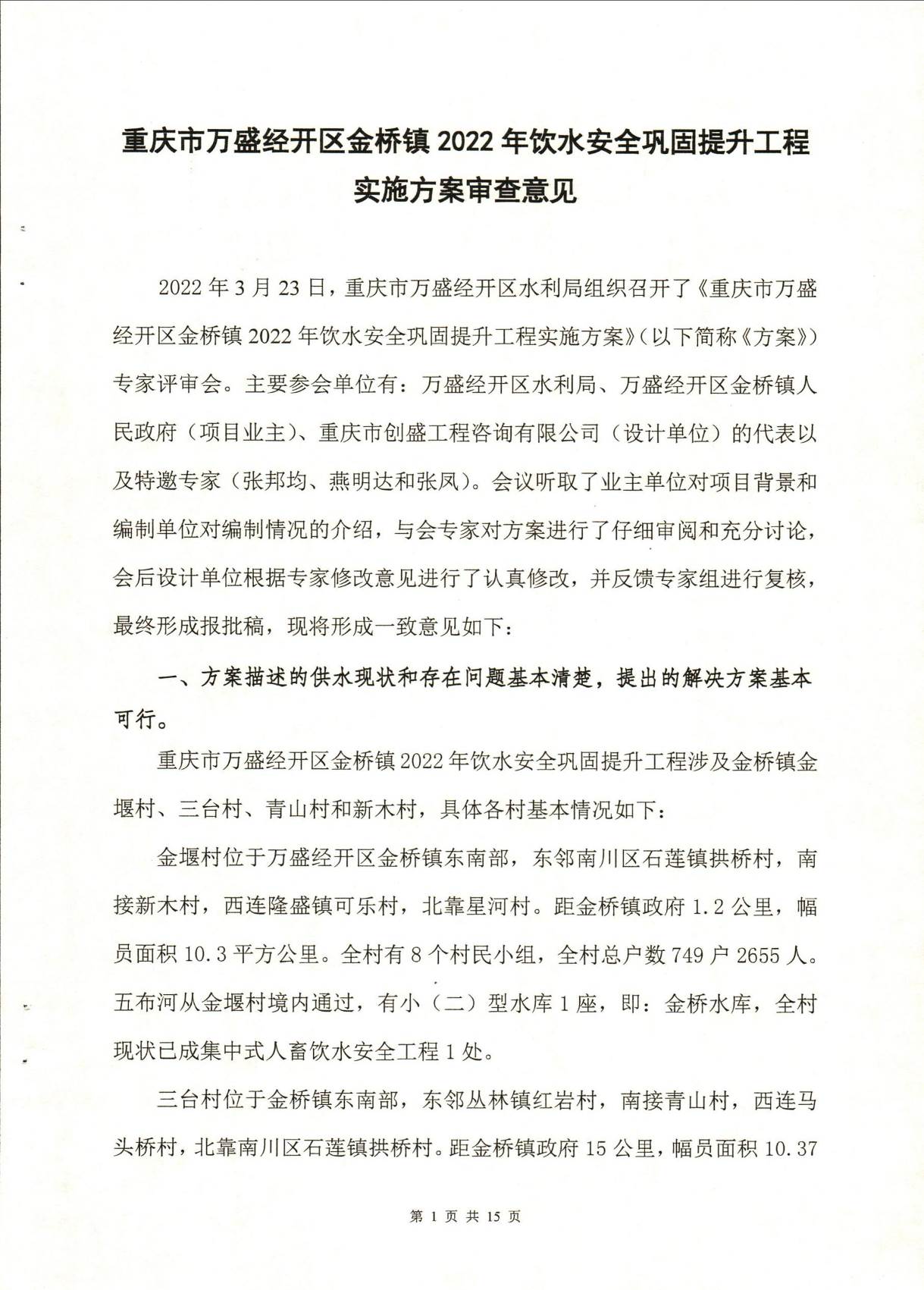 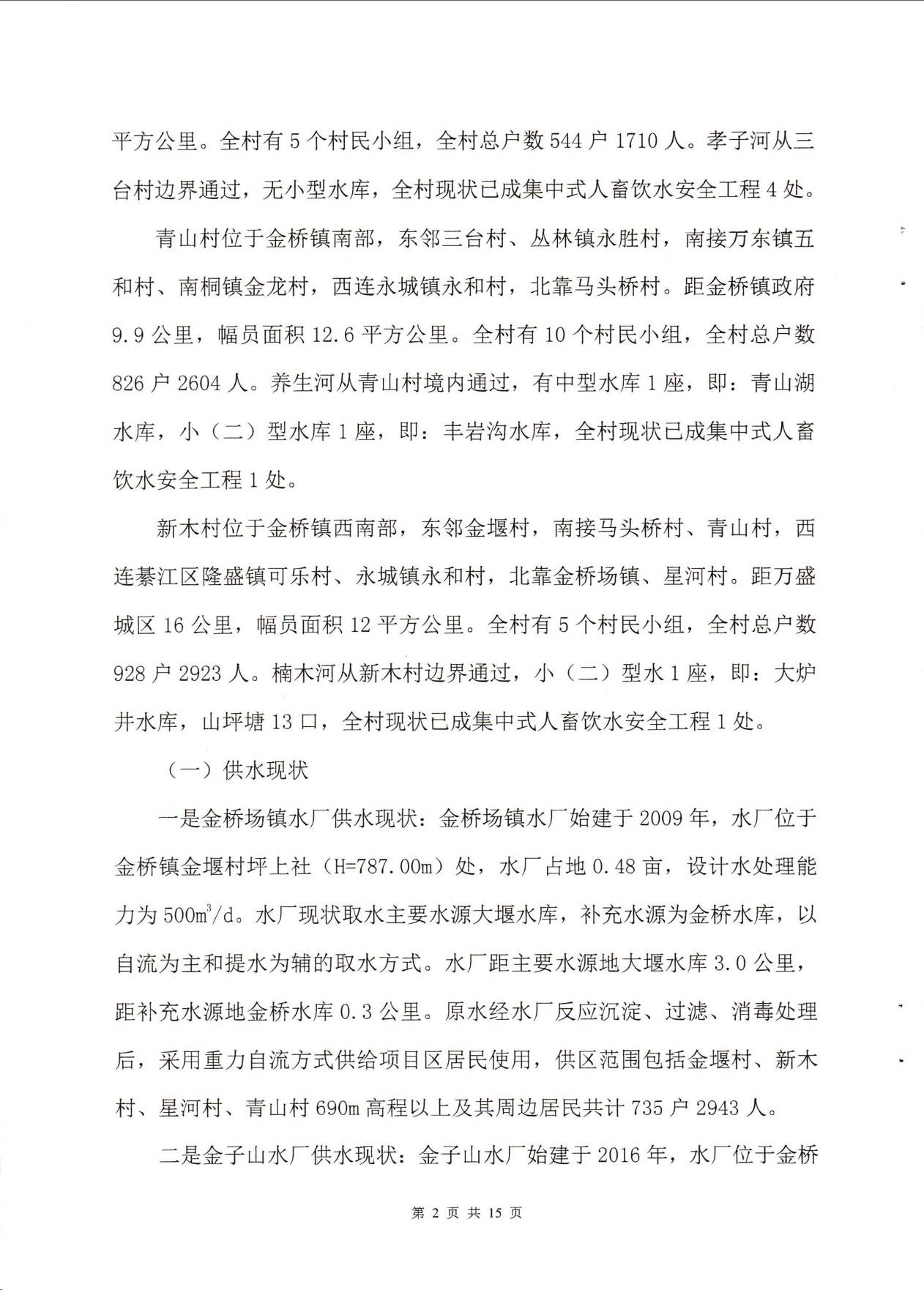 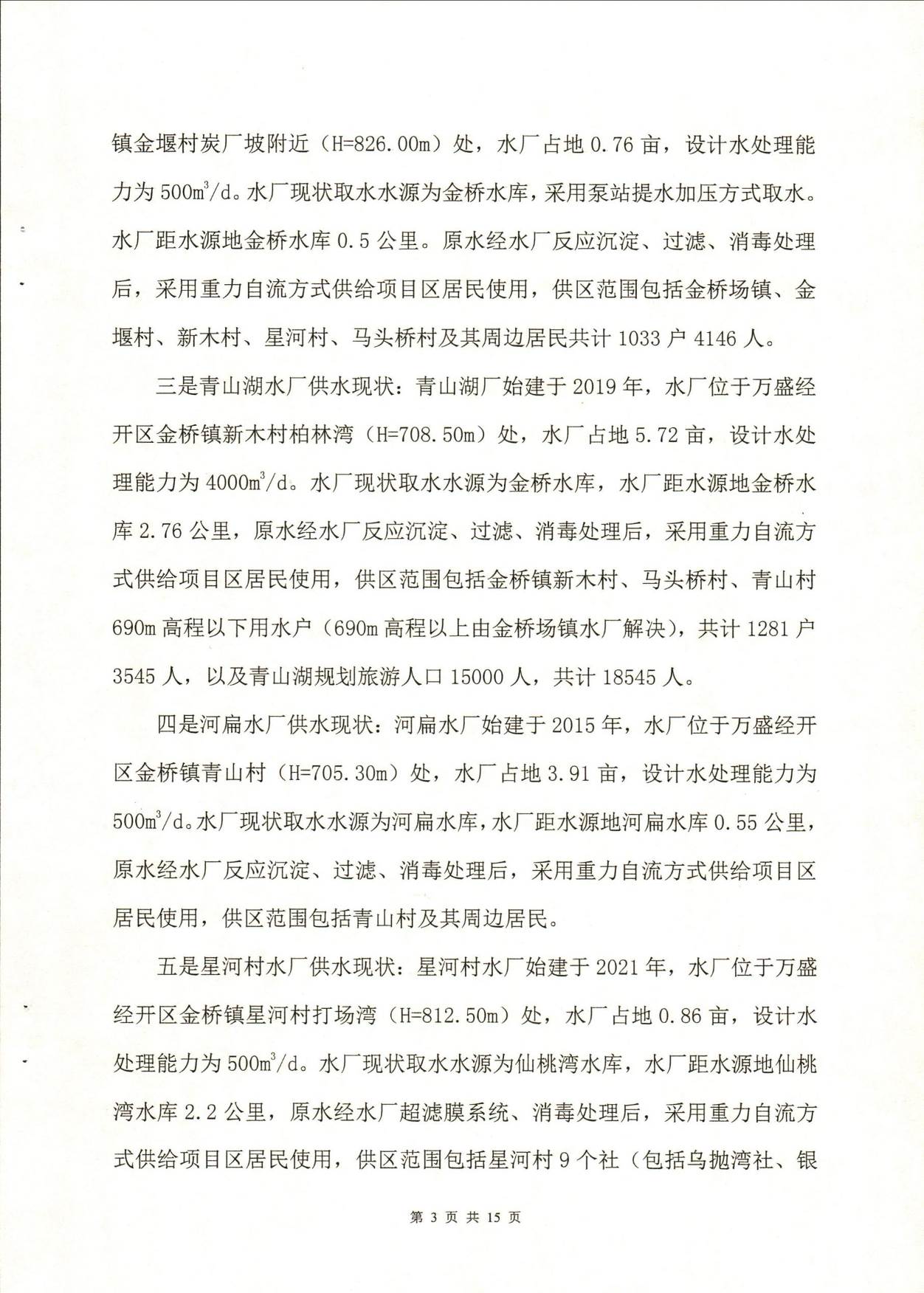 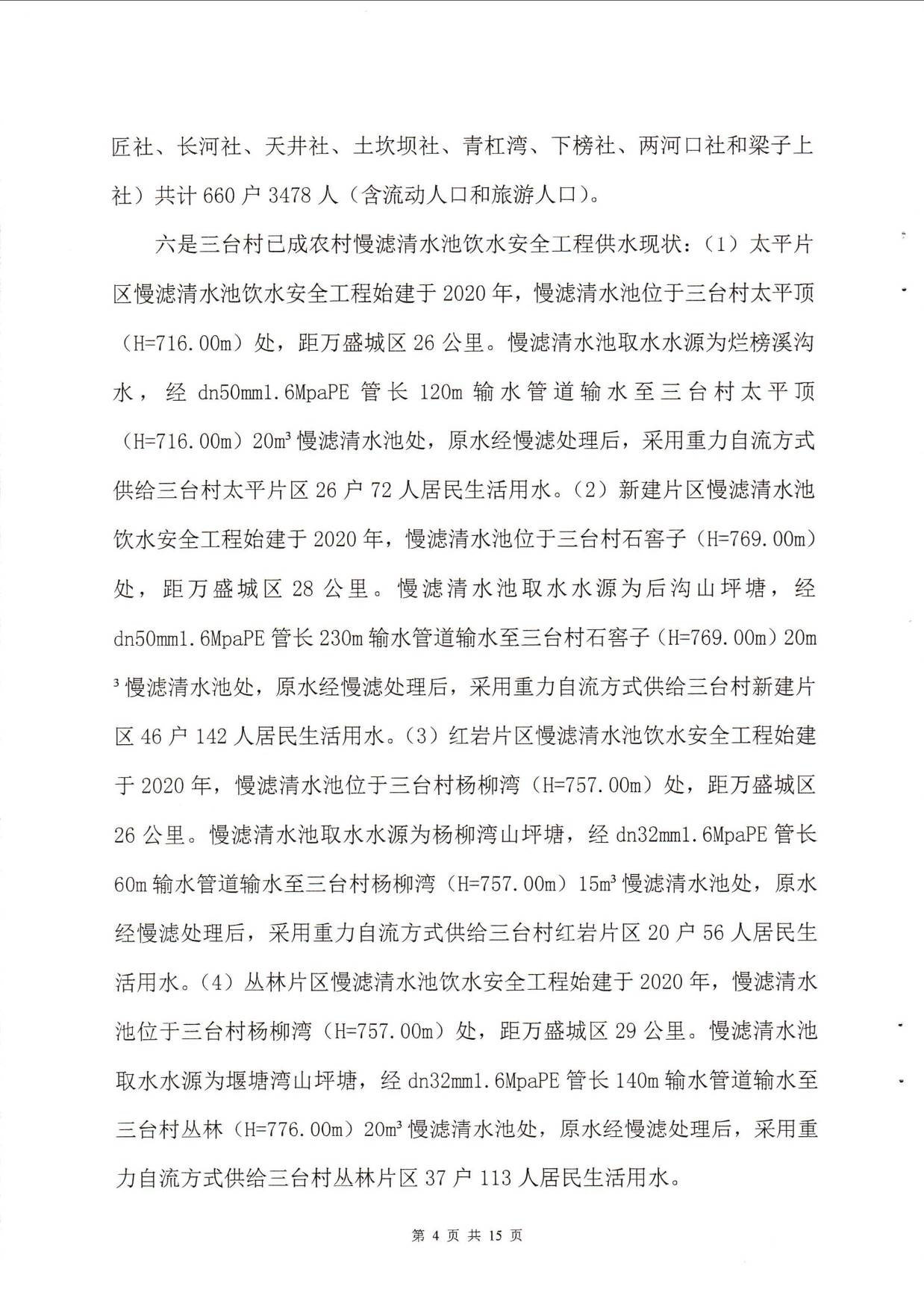 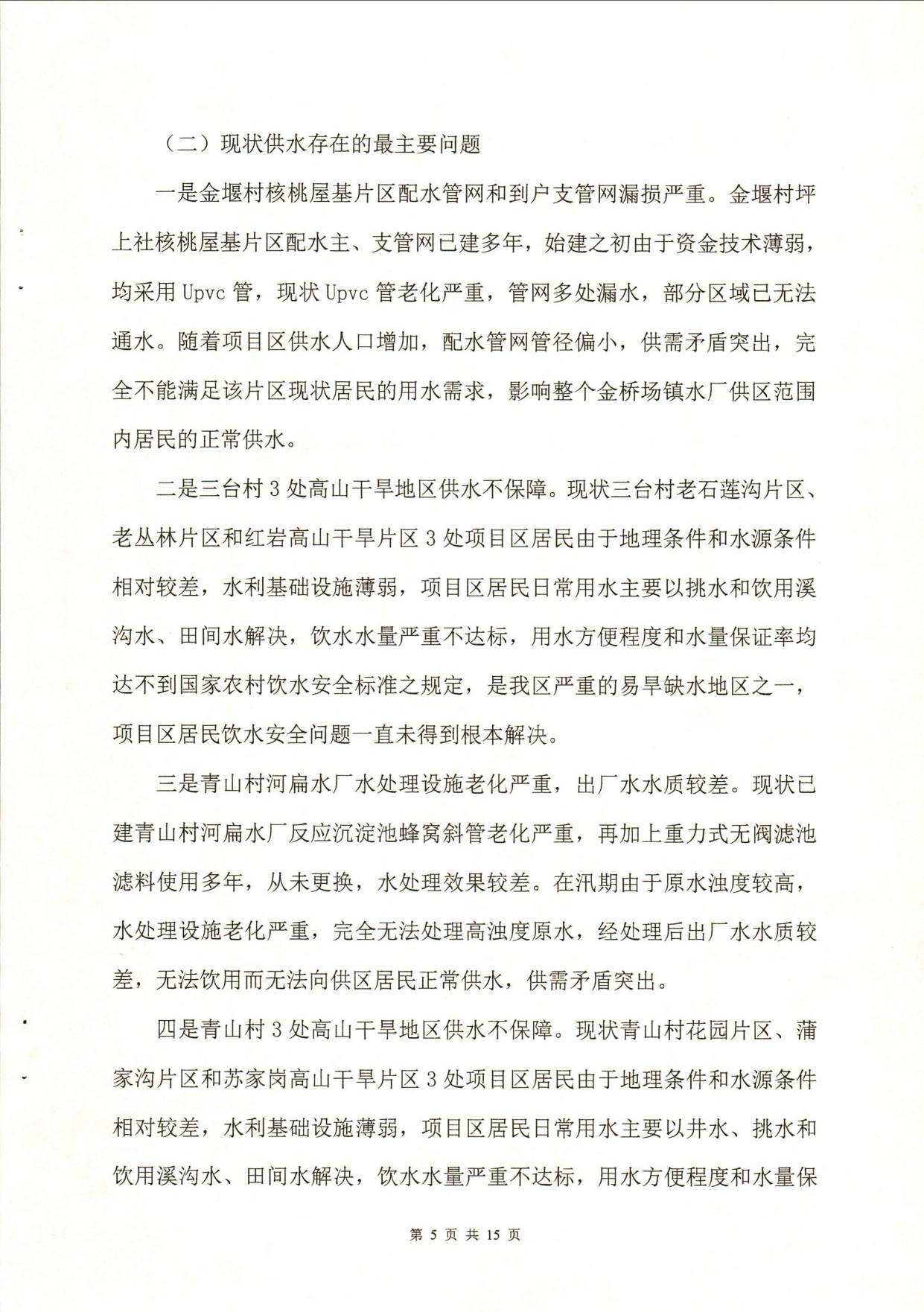 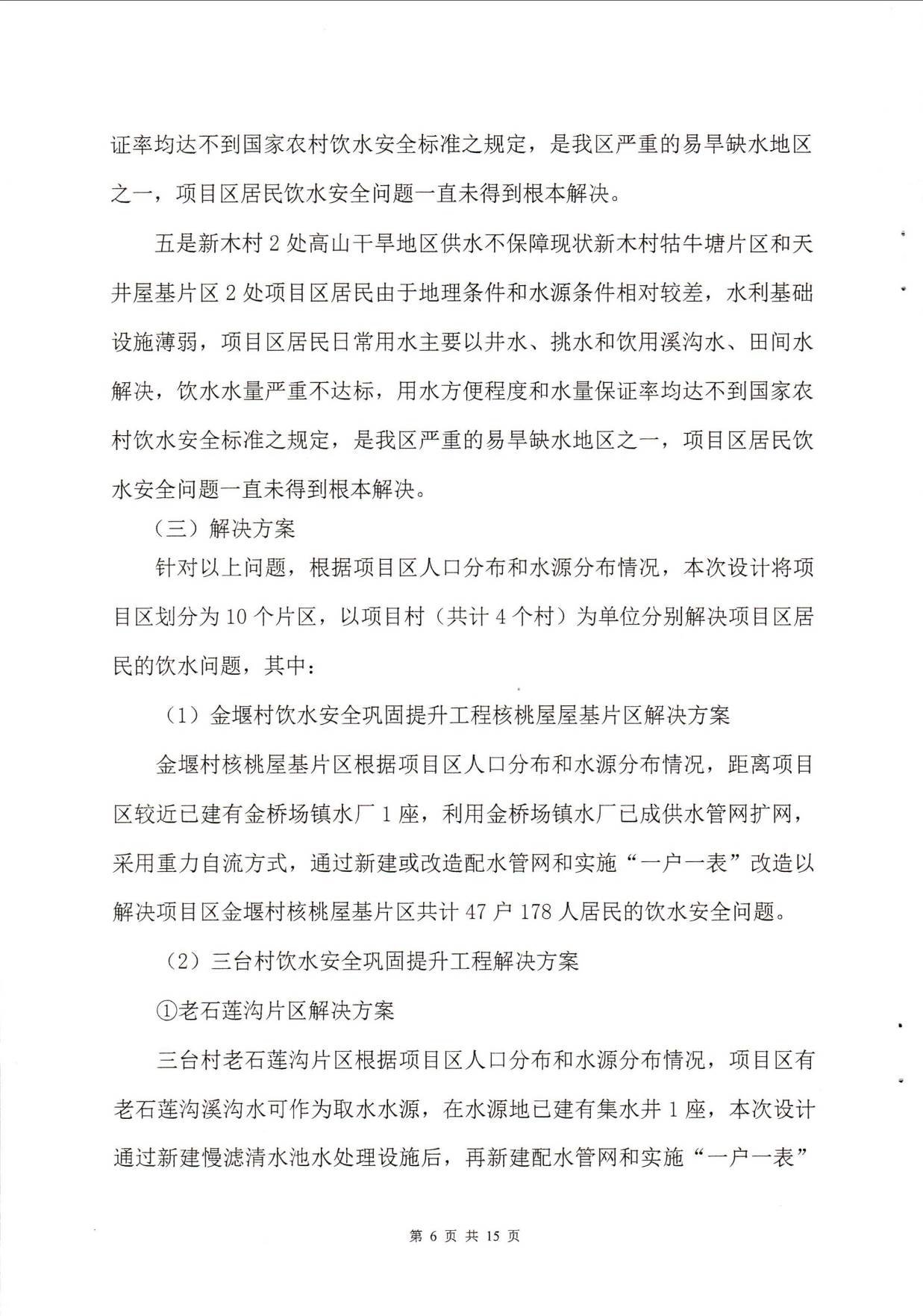 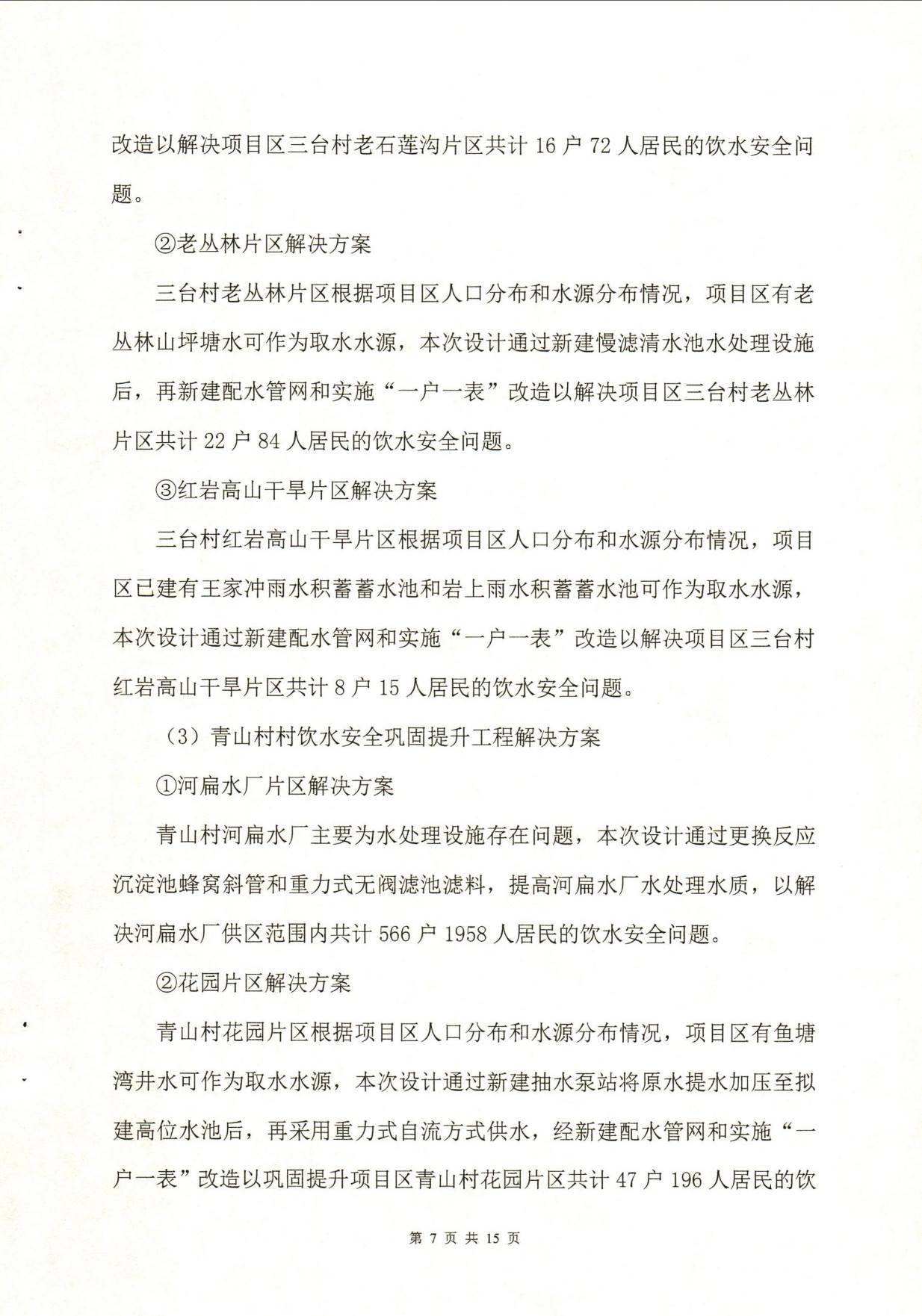 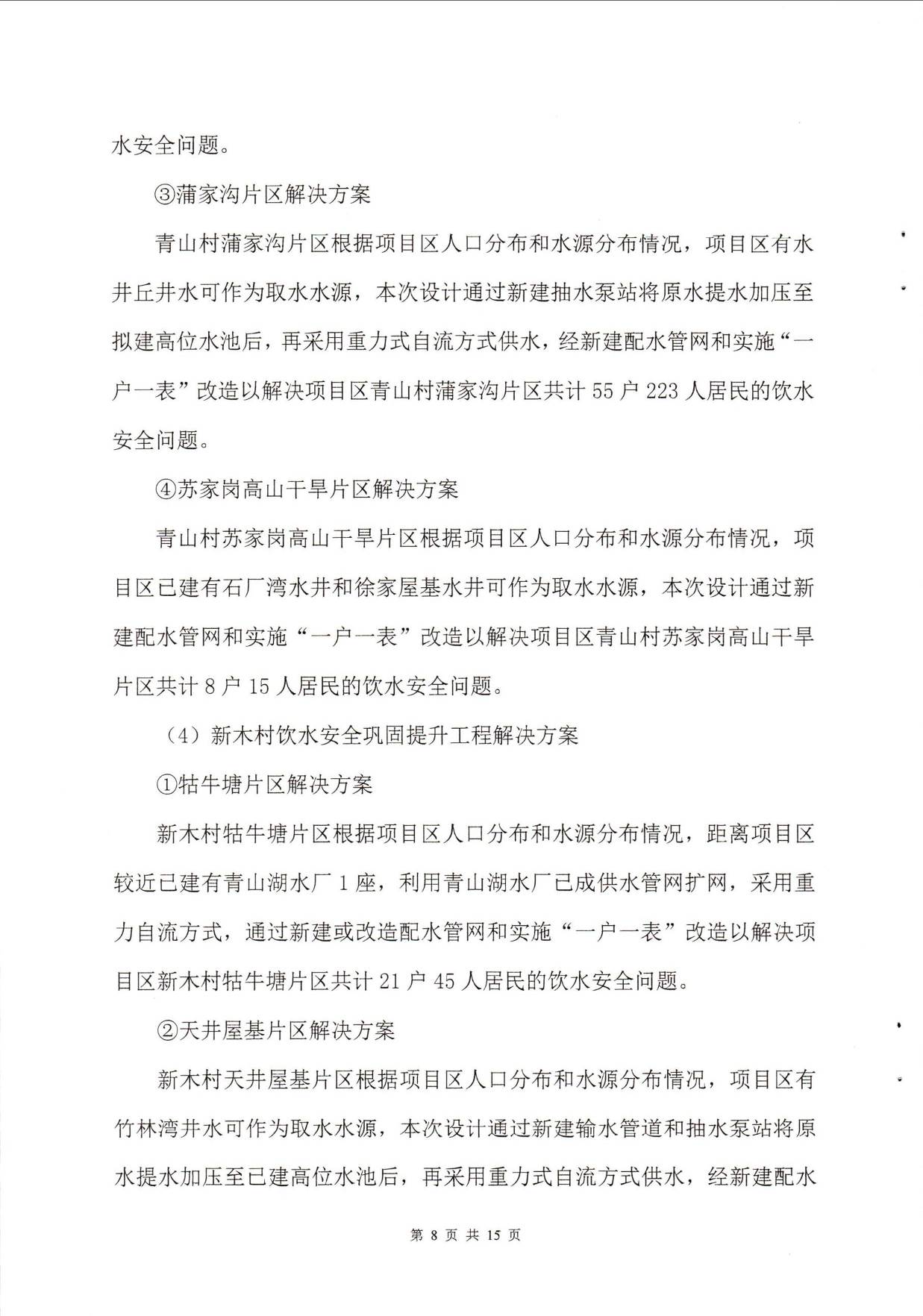 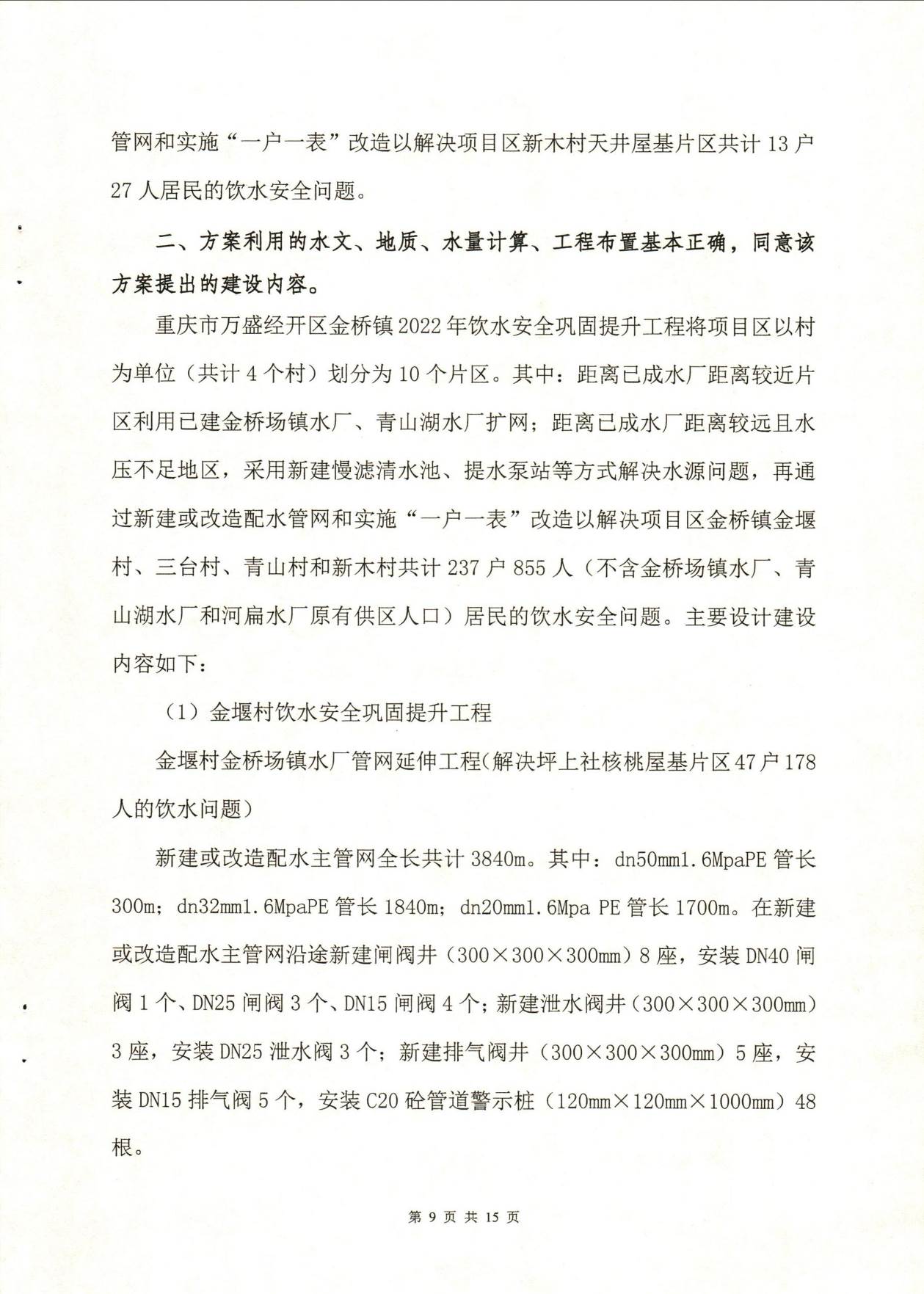 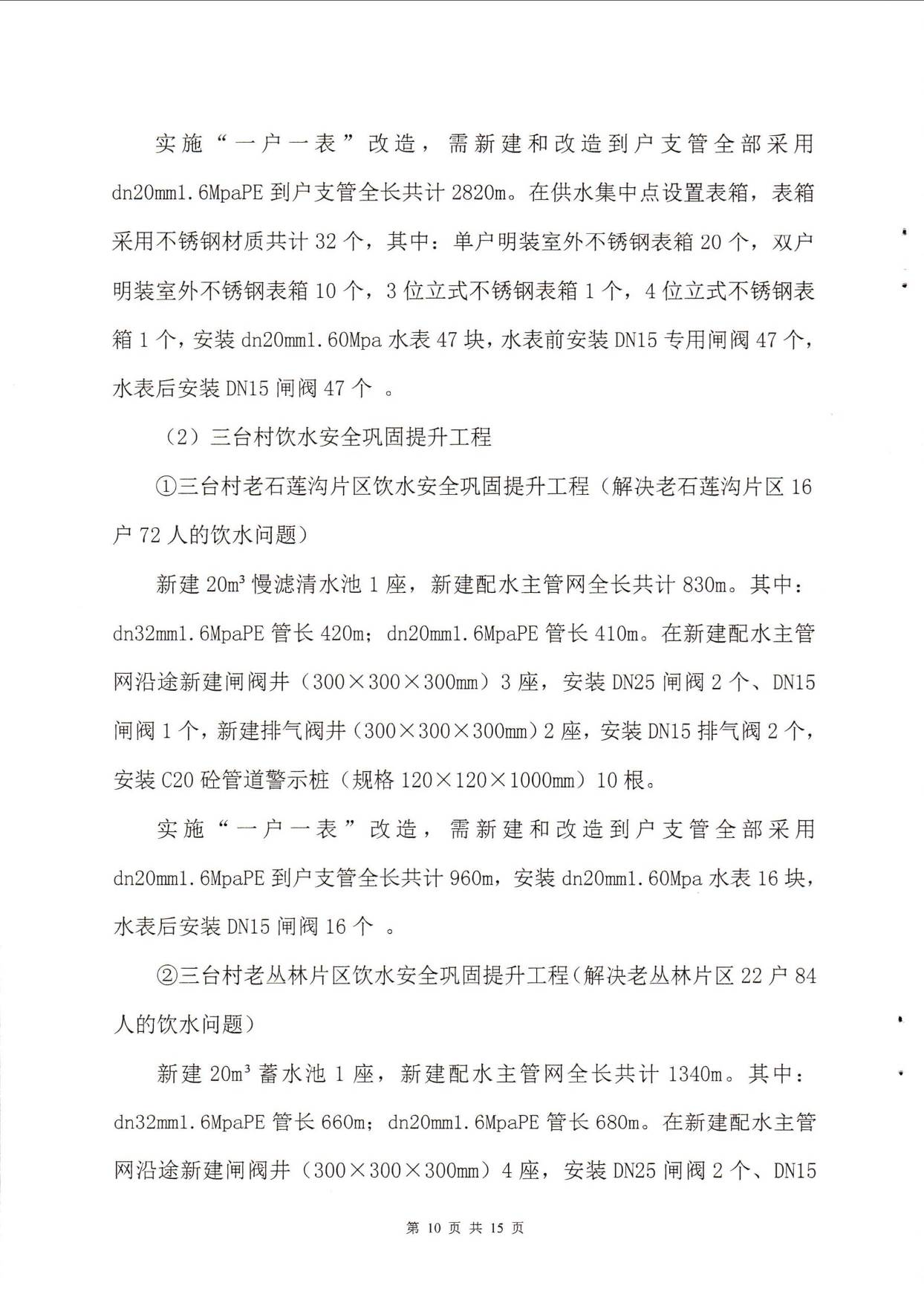 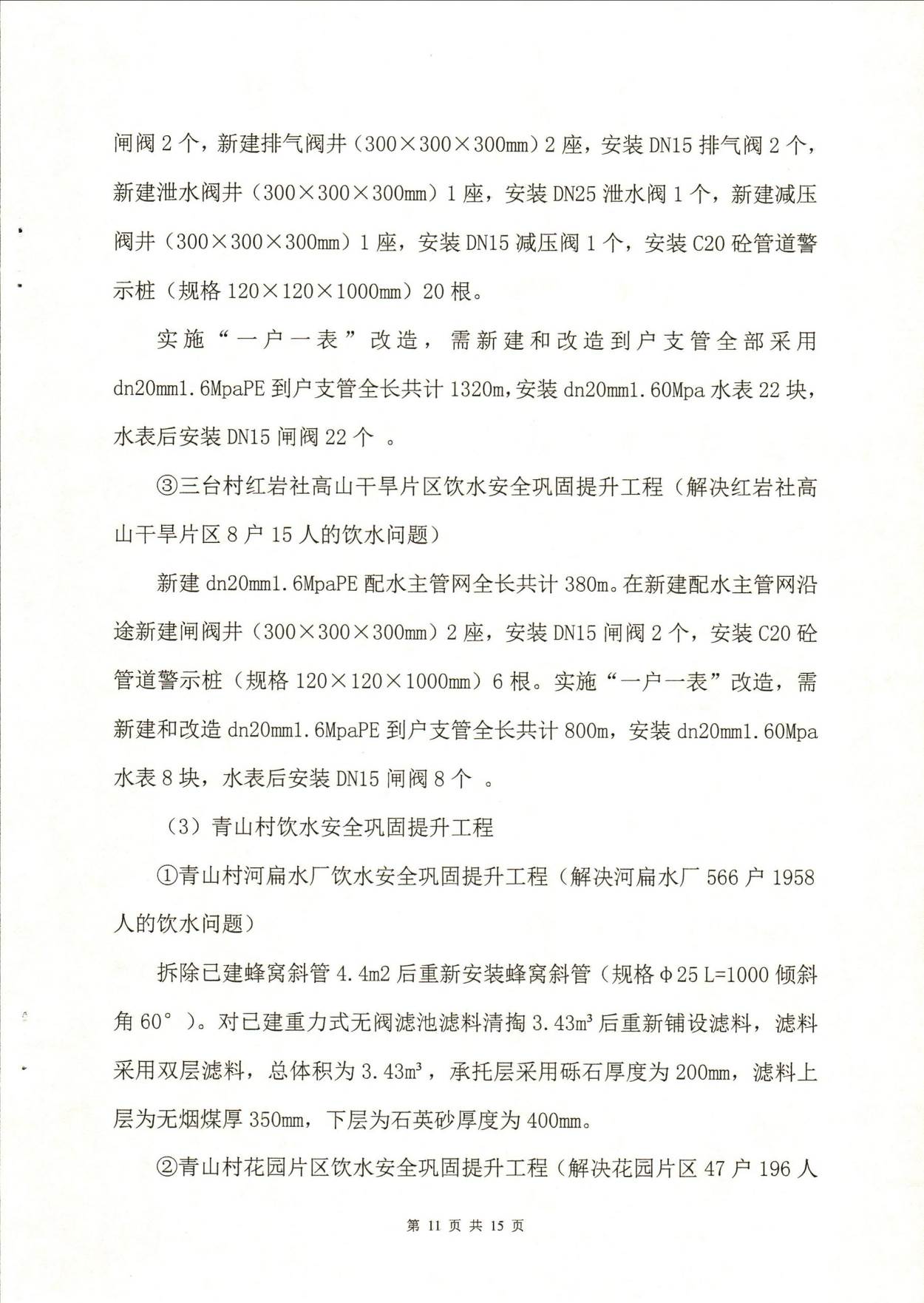 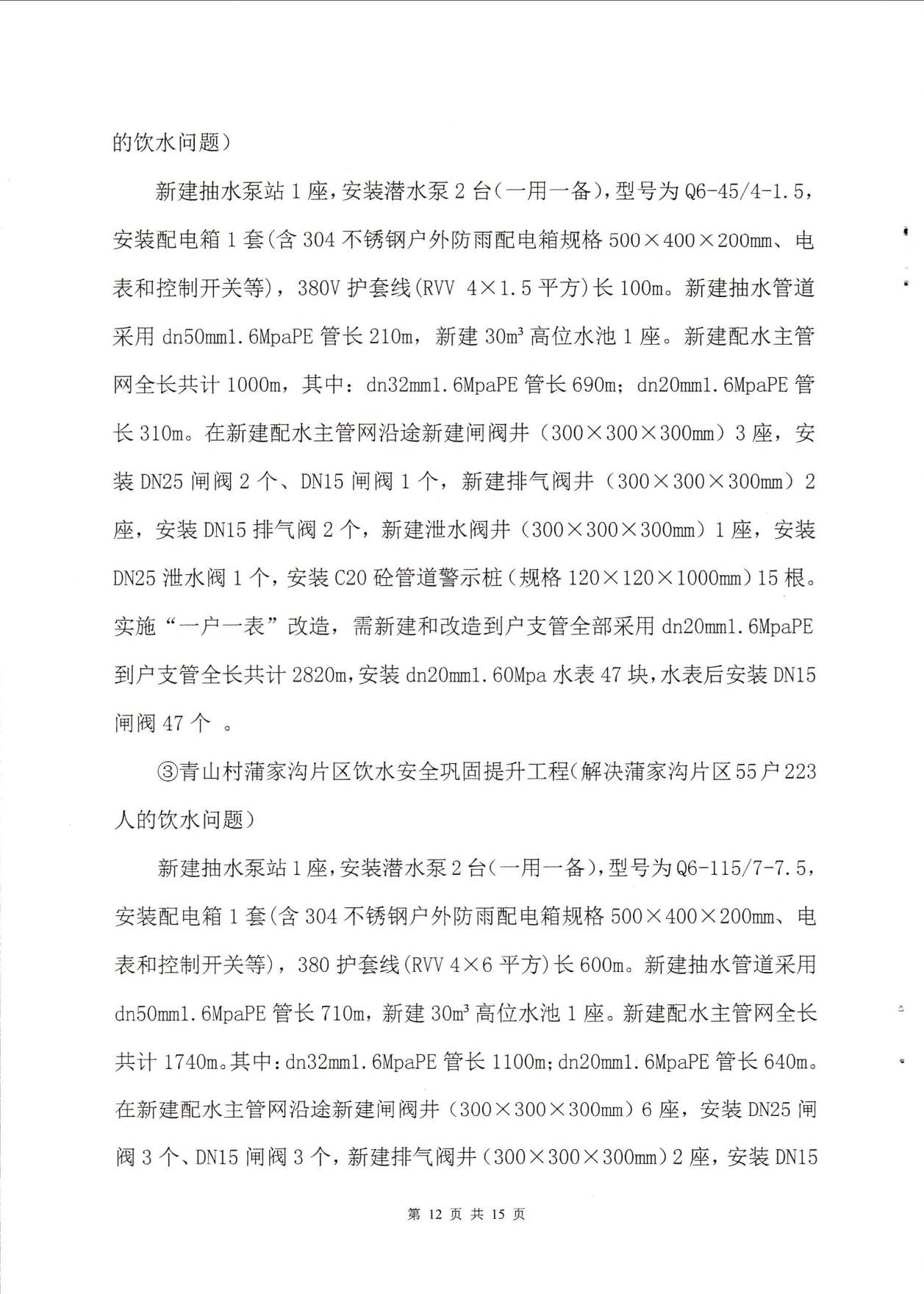 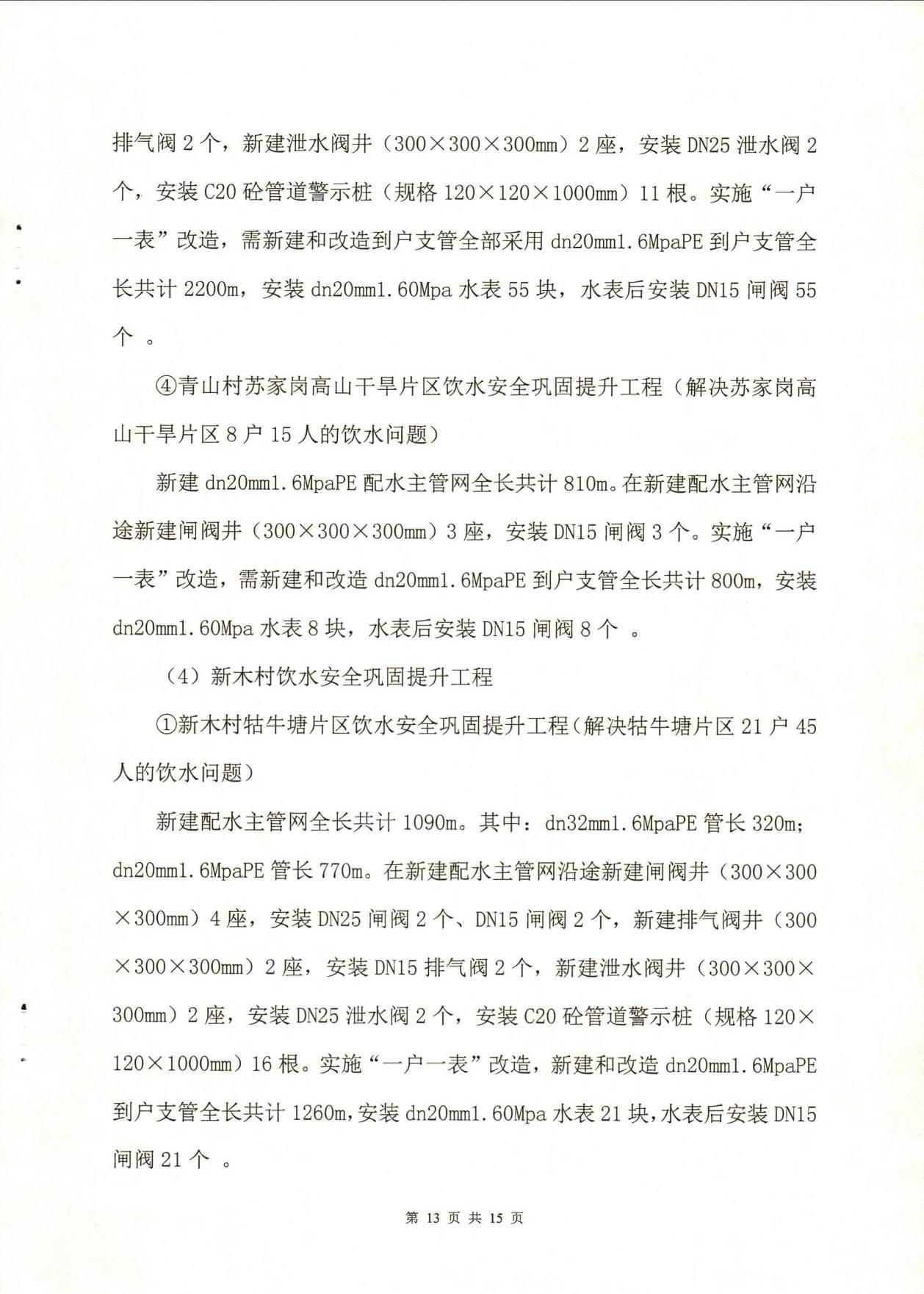 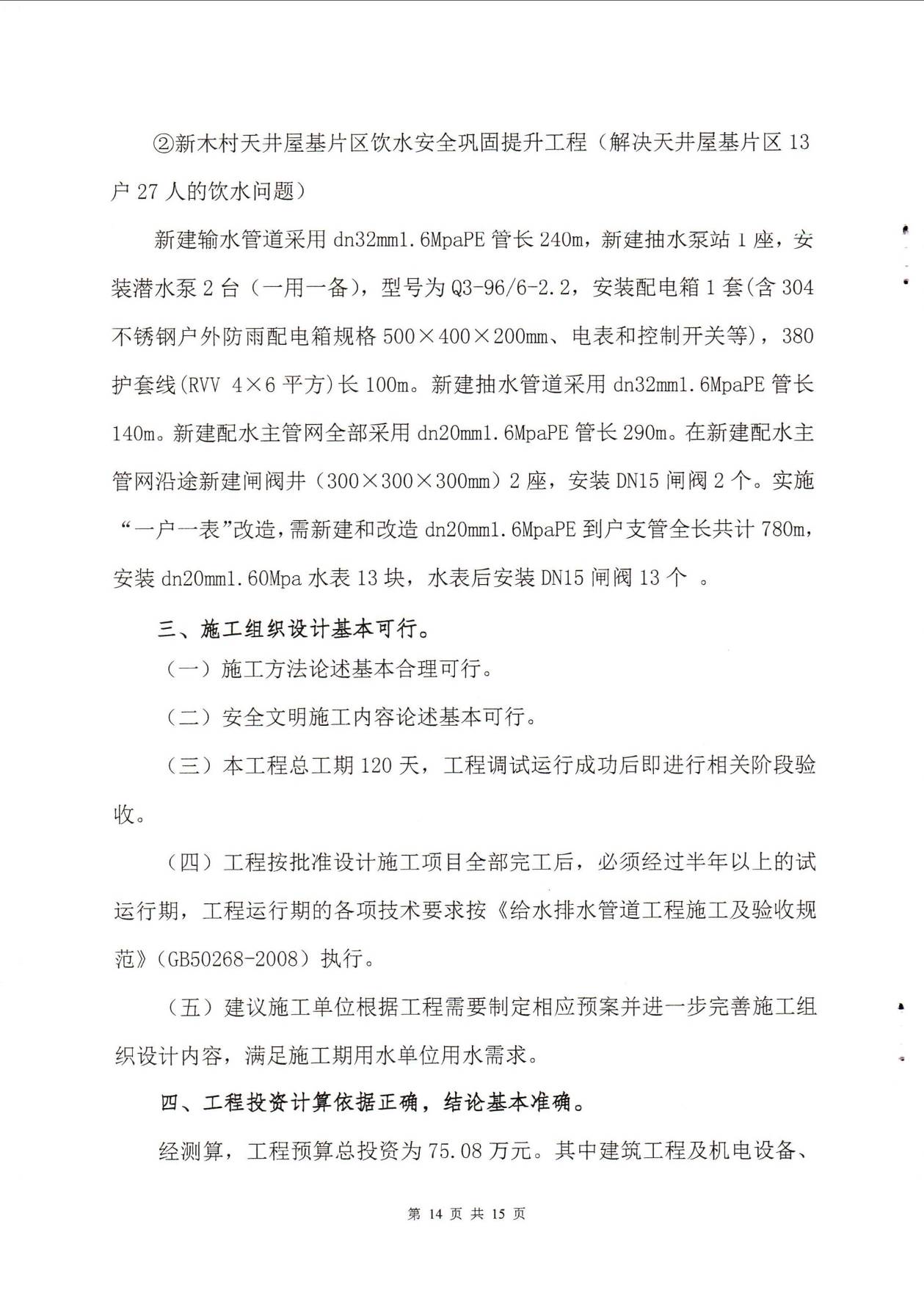 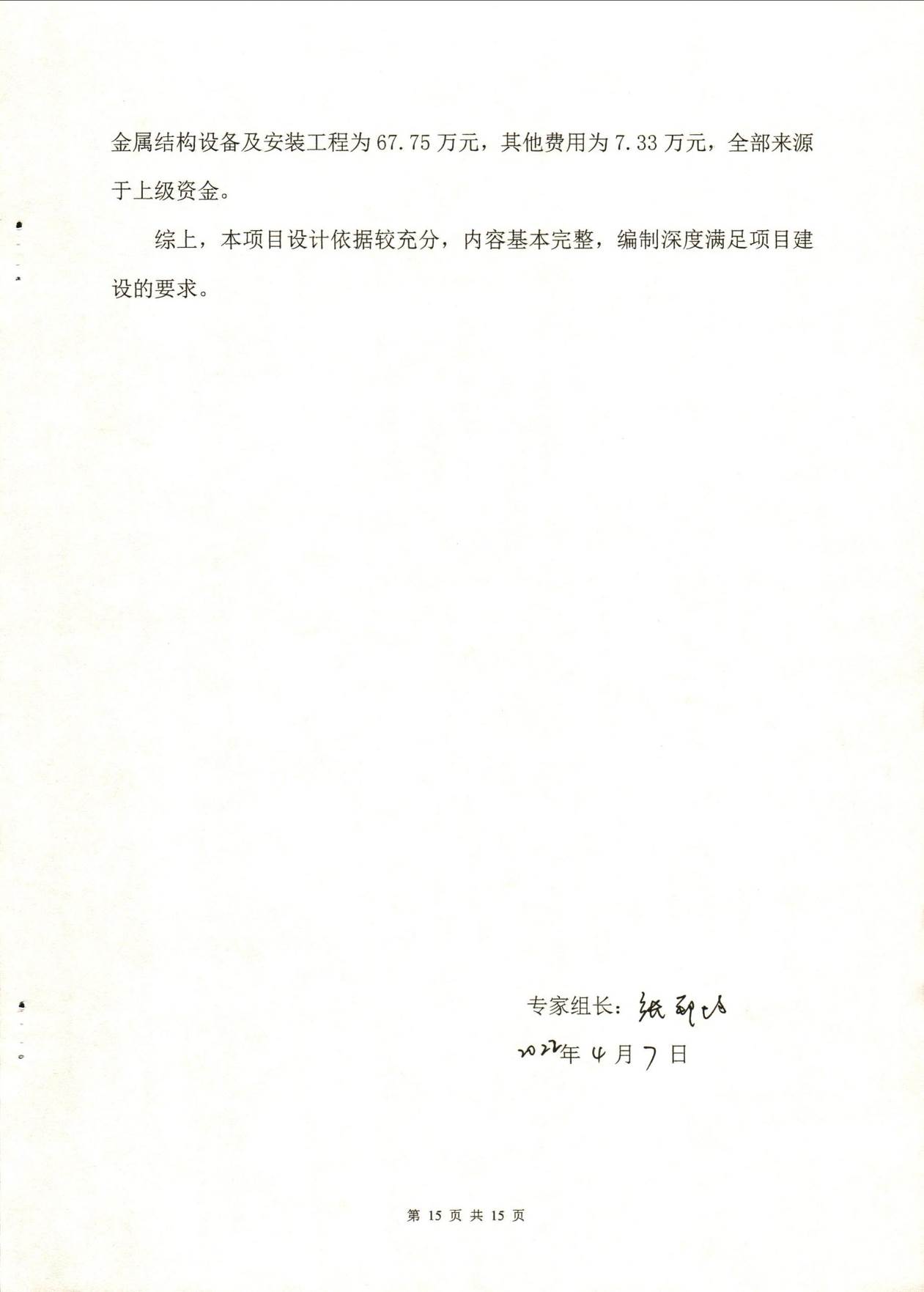 